U M O W A  nr ………../2024( projektowane postanowienia umowne)zawarta w dniu …………. roku, w Słupsku pomiędzy:Gminą Redzikowo z siedzibą w Słupsku  przy ul. Sportowej 34 , zwaną dalej „Zamawiającym” reprezentowaną przez:  Panią Ewę Roszyk – Dyrektora jednostki organizacyjnej Zamawiającego - Centrum Usług Społecznych Gminy Redzikowo, przy kontrasygnacie: Pani Marzeny Walawicz – Głównej Księgowej Centrum Usług Społecznych Gminy  Redzikowo  a……………………………………………………………………… zwanym dalej „Wykonawcą”,w rezultacie dokonania przez Zamawiającego wyboru oferty Wykonawcy w postępowaniu                              o udzielenie zamówienia publicznego pn. „Świadczenie usługi schronienia w noclegowni  dla bezdomnych mężczyzn   z terenu Gminy Redzikowo” , przeprowadzonym w trybie podstawowym   bez negocjacji,   o którym mowa w art. 275 pkt 1  w związku z art. 359 pkt 2 ustawy z dnia 11 września 2019 r ustawy  z dnia 11 września 2019 r. – Prawo zamówień publicznych dalej Ustawa Pzp opublikowanego za pośrednictwem platformy zakupowej dostępnej pod adresem internetowym: www.platformazakupowa.pl§ 1.Zakres i przedmiot umowy1. Zamawiający powierza, a Wykonawca przyjmuje do realizacji zadanie polegające na świadczeniu usługi całodobowego schronienia w noclegowni dla bezdomnych mężczyzn z terenu Gminy Redzikowo.  2. Wykonawca zobowiązuje się do zapewnienia standardu obiektu i świadczonych usług osobom bezdomnym, skierowanym przez Zamawiającego do schroniska, zgodnych z rozporządzeniem Ministra Rodziny, Pracy i Polityki Społecznej z dnia 27 kwietnia 2018 roku  w sprawie  minimalnych standardów noclegowni, schronisk dla osób bezdomnych, schronisk dla osób bezdomnych z usługami opiekuńczymi    i ogrzewalni (Dz. U. z 2018r. poz. 896).3. Wykonawca w ramach przedmiotu niniejszej umowy zobowiązany jest do zapewnienia usługi schronienia osobom bezdomnym ,świadcząc tymczasową pomoc w postaci miejsca noclegowego,                       w ramach której umożliwia się spędzenie nocy w warunkach gwarantujących ochronę życia i zdrowia. 4. Wykonawca zobowiązuje się przyjmować osoby bezdomne z terenu Gminy Redzikowo                                  do noclegowni bez skierowania, dowożone przez straż gminną, policję i inne służby porządkowe,               jak również zgłaszające się osobiście. 5. Wykonawca będzie miał obowiązek podjęcia świadczenia usługi również w oparciu o dane przekazane telefonicznie lub e-mailem. 6. Szacunkowa liczba osób wymagających schronienia w noclegowni  w ciągu roku – 1 osoba. 7. Ze względu na specyfikę przedmiotu umowy, podana przez Zamawiającego liczba osób jest wielkością szacunkową. Zamawiający zastrzega sobie możliwość zwiększenia liczby osób w zależności od faktycznych potrzeb w tym zakresie, a Wykonawcy z tego tytułu nie będą przysługiwały żadne roszczenia, w tym pieniężne, wobec Zamawiającego.  Zamawiający dopuszcza zwiększenie liczby osób, o której mowa  w ust. 6 niniejszego paragrafu co najmniej o 1 osobę.8.  Zamawiający będzie dokonywał opłaty za pobyt w  noclegowni za czas faktycznego pobytu osób bezdomnych. 9. Wykonawca obowiązany jest do prowadzenia dokumentacji dotyczącej osób, którym udzielono schronienia w noclegowni, tj. karty pobytu osoby bezdomnej, zawierającej datę przyjęcia do noclegowni i datę opuszczenia noclegowni , listy obecności. 10. Miejscem świadczenia usług schronienia w noclegowni jest………………………………………..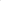 11. Zamawiający zastrzega sobie również prawo do ograniczenia przedmiotu zamówienia  w zakresie ilościowym  w przypadku, gdy z powodów ekonomicznych, bieżących potrzeb lub innych nie będzie              to leżało w interesie Zamawiającego. Zamawiający przewiduje minimalny zakres świadczeń wynikający z umowy na poziomie 60 %.    12. W związku z ograniczeniem przez Zamawiającego przedmiotu umowy Wykonawcy nie będą przysługiwały żadne roszczenia w stosunku do Zamawiającego.§ 2.Terminy1. Umowa zostaje zawarta  na czas określony : 20 maja 2024  do 31 grudnia 2024 roku. 2. Zamówienie należy realizować sukcesywnie wg rzeczywistych potrzeb Zamawiającego.3. W przypadku niewykonywania lub nienależytego wykonywania przez Wykonawcę przedmiotu zamówienia opisanego w  §1 umowy,  Zamawiający  wyznaczy Wykonawcy odpowiedni termin do usunięcia stwierdzonych uchybień, z zastrzeżeniem, że jeżeli stwierdzone przez Zamawiającego uchybienia nie zostaną w wyznaczonym terminie usunięte, to wówczas Zamawiający będzie uprawniony do rozwiązania umowy w trybie natychmiastowym bez zachowania okresu wypowiedzenia.4. Zamawiający jest uprawniony do rozwiązania umowy ze skutkiem natychmiastowym bez zachowania okresu wypowiedzenia  również    w przypadku, gdy stwierdzone przez Zamawiającego uchybienia będą się nagminnie powtarzać.§ 3.Osoby odpowiedzialne za realizację przedmiotu umowy1. Strony zobowiązują się lojalnej bieżącej współpracy, mającej na celu realizację niniejszej Umowy,               w szczególności ze względu na ważny interes korzystających. 2. Strony zobowiązują się do zapewnienia między sobą   stałego kontaktu telefonicznego i drogą elektroniczną.  3.Strony ustalają osoby upoważnione do podejmowania czynności związanych  z wykonaniem niniejszej umowy:a)  ze strony Zamawiającego: ………………………………………………………………………. b)  ze strony Wykonawcy: ………………………………………………………………………...  § 4.Obowiązki Zamawiającego i Wykonawcy1. Wykonawca zobowiązuje się do wykonania wszystkich obowiązków ciążących na nim na podstawie przepisów prawa, pełnego i należytego wykonania przedmiotu Umowy, wymienionego w § 1 Umowy oraz zgodnie z ogłoszeniem o zamówieniu i Specyfikacją Warunków Zamówienia. 2. W trakcie realizacji Umowy na każde wezwanie Zamawiającego w wyznaczonym terminie Wykonawca przedłoży Zamawiającemu wskazane poniżej dowody w celu potwierdzenia wymogów wskazanych w art. 95 Pzp, w tym w szczególności spełnienia wymogu zatrudnienia na podstawie umowy o pracę przez Wykonawcę lub podwykonawcę osób wykonujących wskazane w § 1 czynności w trakcie realizacji Umowy:1) oświadczenie zatrudnionego pracownika,2) oświadczenie wykonawcy lub podwykonawcy o zatrudnieniu na podstawie umowy o pracę osób wykonujących czynności, których dotyczy wezwanie Zamawiającego.  Oświadczenie to powinno zawierać w szczególności: dokładne określenie podmiotu składającego oświadczenie, datę złożenia oświadczenia, wskazanie, że objęte wezwaniem czynności wykonują osoby zatrudnione na podstawie umowy o pracę wraz ze wskazaniem liczby tych osób, rodzaju umowy o pracę i wymiaru etatu oraz p.   3. Wykonawca przedstawiając ww. dokumenty powinien przekazać je w sposób nienaruszający przepisów dotyczących ochrony danych osobowych (tj. dokumenty powinny mieć odpowiednio zanonimizowane dane, które nie są niezbędne  do potwierdzenia formy zatrudnienia np. w zakresie adresu osoby fizycznej, jej wynagrodzenia itp.)odpis osoby uprawnionej do złożenia oświadczenia                    w imieniu Wykonawcy lub podwykonawcy.4. Zamawiający zastrzega sobie w każdym czasie prawo kontroli  świadczonych przez Wykonawcę usług w zakresie zgodności z opisem przedmiotu zamówienia, niniejszą umową oraz ze złożoną ofertą, a Wykonawca niezwłocznie umożliwi Zamawiającemu wykonanie powyższej kontroli.  5. Zamawiający uprawniony jest w szczególności do :a) kontroli dokumentacji podopiecznych,b) kontroli warunków socjalno — bytowych osób bezdomnych,6. Wykonawca zobowiązuje się do:a) współpracy z Centrum Usług Społecznych Gminy Redzikowo w zakresie realizacji umowy, b) niezwłocznego pisemnego informowania o wydaleniu osoby bezdomnej z noclegowni  z podaniem przyczyny.7. W przypadku uzasadnionych wątpliwości, co do przestrzegania prawa pracy przez Wykonawcę Zamawiający może zwrócić  się o przeprowadzenie kontroli przez Państwową Inspekcję Pracy.§ 5.Wynagrodzenie Wykonawcy, warunki i zasady płatności1. Strony ustalają, że dzienny koszt pobytu 1 osoby bezdomnej w noclegowni  ustala się na kwotę:  ………………………..zł brutto (słownie:…………………………)                                                 ………………………  zł netto  (słownie……………………….….). 2. Strony ustalają, że wynagrodzenie określone w ust. 1 zawiera wszystkie czynności towarzyszące niezbędne do wykonania przedmiotu zamówienia.3.Całkowita szacunkowa wartość umowy brutto wyniesie ………….. zł (słownie: ……………………………………. w tym należny podatek VAT ……………zł.   4. Odpłatność za pobyt w noclegowni liczy się od dnia przyjęcia osoby bezdomnej  do dnia faktycznego opuszczenia noclegowni włącznie.   5.  Zamawiający zobowiązuje się do pokrywania kosztów pobytu osób bezdomnych wyłącznie za czas rzeczywistego  przebywania  w noclegowni (tj. od dnia umieszczenia osoby bezdomnej w noclegowni do dnia faktycznego opuszczenia noclegowni  przez osobę bezdomną).  8. Rozliczenie za wykonanie przedmiotu umowy następować będzie w cyklu miesięcznym  (miesięczna opłata za pobyt) na podstawie faktur Wykonawcy wraz z załączonym zestawieniem imiennym osób przebywających w noclegowni.9. Wynagrodzenie Wykonawcy wypłacane będzie w formie przelewu na rachunek bankowy  Wykonawcy wskazany w fakturze, w terminie do 14 dni licząc od daty dostarczenia prawidłowo wystawionej faktury do siedziby Zamawiającego lub pocztą elektroniczną z adresu e-mail: …………  na adres e-mail Zamawiającego  cus@gminaredzikowo.pl  Dane do faktury : Zamawiający : Gmina Redzikowo, ul. Sportowa 34, 76-200 Słupsk, NIP: 839-10-06-582 Odbiorca:  Centrum Usług Społecznych Gminy Redzikowo,  ul. Obrońców Wybrzeża 2, 76-200 Słupsk. NIP: 839-19-95-071.    10. Dzień obciążenia rachunku bankowego Zamawiającego uznaje się za dzień zapłaty.11. Wykonawca nie może bez zgody Zamawiającego przenosić wierzytelności wynikającej   z niniejszej umowy na osobę trzecią.12. Wykonawcy nie przysługuje żadne inne roszczenie o dodatkowe wynagrodzenie, nieprzewidziane w umowie, ani roszczenie o zwrot kosztów poniesionych w związku  z wykonaniem umowy.   § 6.Wykonawca i Podwykonawcy 1. Strony umowy ustalają, że przedmiot zamówienia zostanie wykonany przez Wykonawcę osobiście bez udziału podwykonawców / z udziałem podwykonawców. 2. Wykonawca zobowiązany jest  do zawiadomienia Zamawiającego o wszelkich zmianach w trakcie realizacji umowy, w tym do przekazania informacji na temat ewentualnych podwykonawców, którym będzie zamierzał  powierzyć zadania o charakterze pomocniczym w ramach realizowanego zamówienia.3. Wykonawca ponosi wobec Zamawiającego pełną odpowiedzialność za działania, uchybienia                      i zaniedbania Podwykonawcy i jego  pracowników oraz dalszych podwykonawców w takim samym stopniu, jakby to były działania, uchybienia lub zaniedbania własne Wykonawcy lub jego pracowników.4. Umowa o podwykonawstwo nie może zawierać postanowień kształtujących prawa   i obowiązki podwykonawcy, w zakresie kar umownych oraz postanowień dotyczących warunków wypłaty wynagrodzenia, w sposób dla niego mniej korzystny niż prawa i obowiązki wykonawcy, ukształtowane postanowieniami umowy zawartej między zamawiającym  a wykonawcą.§ 7.Odstąpienie od umowy1. Niezależnie od powodów wynikających z przepisów prawa Zamawiającemu przysługuje prawo  odstąpienia od umowy bez wyznaczania dodatkowego terminu i jakichkolwiek roszczeń ze strony Wykonawcy gdy: 1) w razie zaistnienia istotnej zmiany okoliczności powodującej, że wykonanie Umowy nie leży                        w interesie publicznym, czego nie można było przewidzieć w chwili zawarcia umowy, lub dalsze wykonywanie Umowy może zagrozić podstawowemu interesowi bezpieczeństwa państwa lub bezpieczeństwu publicznemu.  2) Wykonawca bez uzasadnionych przyczyn nie rozpoczął wykonywania przedmiotu umowy i nie podjął  jego wykonywania pomimo wezwania Zamawiającego,3) Wykonawca bez uzasadnionych przyczyn przerwał realizację zamówienia  i nie wznowił ich  pomimo wezwania Zamawiającego,4) Wykonawca nie wykonuje postanowień niniejszej umowy, pomimo wezwania Zamawiającego do zaniechania naruszeń lub usunięcia ich skutków,5) Wykonawca w chwili zawarcia Umowy podlegał wykluczeniu na podstawie art. 108 Ustawy,2. Zamawiający może odstąpić od Umowy w terminie 30 dni od powzięcia wiadomości                                             o okolicznościach, o których mowa w ust. 1 pkt. 1 – 5.      3. W przypadkach określonych w ust. 1 niniejszego paragrafu Wykonawca może żądać jedynie wynagrodzenia należnego mu z tytułu wykonania części Umowy, zrealizowanej do czasu odstąpienia.§ 8.Kary1.  Wykonawca zobowiązany jest do zapłaty na rzecz Zamawiającego kary umownej:1) w przypadku odstąpienia przez Zamawiającego od umowy z przyczyn leżących po stronie Wykonawcy - w wysokości 20 % szacunkowej wartości zamówienia, o której mowa w § 5 ust. 5 niniejszej umowy,2.Wykonawca może naliczyć Zamawiającemu karę umowną za odstąpienie od umowy przez Zamawiającego z przyczyn od niego zależnych, w wysokości 20% szacunkowej wartości zamówienia, o której mowa w § 5 ust. 3 niniejszej umowy, z wyłączeniem odstąpienia z przyczyn wynikających                      z przepisów prawa oraz wskazanych w § 7 ust. 1 umowy3. Niezależnie od roszczeń o zapłatę kar umownych, każda ze stron może dochodzić odszkodowania                w wysokości przewyższającej wysokość zastrzeżonych kar umownych na zasadach ogólnych określonych w Kodeksie cywilnym. 4. Zamawiający może potrącić kary umowne z wynagrodzenia Wykonawcy, na co Wykonawca  wyraża zgodę.5. Łączna maksymalna wysokość kar umownych nałożonych na podstawie niniejszej umowy, których może dochodzić każda ze stron umowy, nie może przekroczyć 30 % szacunkowej wartości zamówienia, o której mowa w § 5 ust. 3 niniejszej umowy.  § 9.Zmiany umowy1. Zmiany treści niniejszej umowy wymagają pod rygorem nieważności zgody obu stron,                                              z  zachowaniem formy pisemnej.2. Dopuszcza się dokonywanie zmian treści umowy w podanym  niżej zakresie: 1) zmiany - zwiększenia liczby osób wymagających schronienia; 2) zmiany dotyczące sposobu wykonywania przedmiotu umowy lub zmiany rozwiązań funkcjonalnych lub technicznych nieprzewidzianych w umowie – w przypadku, w którym służyć to będzie podniesieniu standardu przedmiotu zamówienia lub zmiany te będą korzystne dla Zamawiającego i nie będzie to wykraczało poza określenie przedmiotu zamówienia ani nie zwiększy wynagrodzenia Wykonawcy;3) zmiany, które będą służyć podniesieniu standardu przedmiotu zamówienia lub zmiany te będą korzystne dla Zamawiającego i nie będzie to wykraczało poza określenie przedmiotu zamówienia zawartego w umowie, ani nie zwiększy wynagrodzenia Wykonawcy; 3. Zmiana postanowień zawartej umowy w stosunku do treści oferty, na podstawie której dokonano wyboru Wykonawcy, która nie wymaga przeprowadzenia nowego postępowania o udzielenie zamówienia,  jest możliwa w przypadkach przewidzianych w przepisach prawa lub w niniejszej umowie, w tym  w przypadku:1) zmiany terminów wykonania umowy  o czas istnienia przeszkody, jej konsekwencji, lub o czas konieczny dla wprowadzenia innych zmian przewidzianych umową, w sytuacji:a)zaistnienia okoliczności siły wyższej albo wystąpienia innych zdarzeń losowych, w szczególności zagrażających bezpośrednio życiu lub zdrowiu, nadto grożących powstaniem szkody o znacznych rozmiarach, b)wydania decyzji, aktów administracyjnych, orzeczeń sądów a także toczących się wszelkich postępowań, mających wpływ na termin wykonania umowy,c)przestojów lub opóźnień spowodowanych przyczynami leżących po stronie Zamawiającego, d)dokonywania zmiany umowy uzasadniających zmianę ceny lub zakresu obowiązków Wykonawcy, na podstawie postanowień umowy albo na podstawie przepisów prawa, w tym szczególności, w sytuacji przewidzianej w art. 455 ust. 2 ustawy Pzp;2)zmiany ceny, w konsekwencji:a)w przypadku zmiany w trakcie realizacji zamówienia powszechnie obowiązujących przepisów prawa, w zakresie mającym wpływ na realizację przedmiotu Umowy oraz   w przypadkach określonych                          w niniejszej Umowie,b)w przypadku zmian cen materiałów lub kosztów związanych z realizacją Umowyc)zmiany stawki podatku od towarów i usług oraz podatku akcyzowego - w zakresie, w jakim podatek uległ zmianie;3)zmiany wynikającej przepisów prawa -  w zakresie, w jakim zmiany te mają wpływ na treść                               i warunki wykonywania umowy;4)zmiany osób wskazanych przez Wykonawcę do pełnienia funkcji, o których mowa w § 3 umowy, przy czym nowo wskazane osoby powinny spełniać wymagania określone przez Zamawiającego  w SWZ      i uzyskać pozytywną akceptację Zamawiającego;5)zmiany podmiotu udostępniającego zasoby, na których Wykonawca opierał się wykazując spełnianie warunków udziału w postępowaniu, pod warunkiem że nowy podmiot spełniać będzie warunki określone w SWZ.        4. W sprawach nie uregulowanych w niniejszej umowie mają zastosowanie przepisy kodeksu cywilnego, ustawy Prawo zamówień publicznych oraz kodeksu postępowania administracyjnego.5. Ewentualne spory wynikające z niniejszej umowy strony rozstrzygają polubownie, a  w przypadku braku porozumienia ich rozstrzygnięciem zajmie się Sąd Powszechny właściwy miejscowo dla Zamawiającego.§ 10.Waloryzacja wynagrodzenia w przypadku zmiany ceny materiałów lub kosztów1. Stosownie do treści art. 439 ust. 1 i 2 ustawy Pzp, Zamawiający przewiduje możliwość zmiany wysokości wynagrodzenia umownego w przypadkach zmiany ceny materiałów lub kosztów związanych z realizacją zamówienia.2. Zmiana wynagrodzenia wykonawcy z powodu, o którym mowa w ust. 1, dokonywana jest na wniosek jednej ze stron umowy. Wniosek powinien zawierać uzasadnienie wskazujące na zaistnienie podstawy do dokonania zmiany, a także dokładne wyliczenie kwoty wynagrodzenia Wykonawcy po zmianie Umowy. Wniosek może zostać złożony nie wcześniej niż po upływie 6 miesięcy od dnia zawarcia umowy. Wniosek  o zmianę nie może dotyczyć pierwszych   3 miesięcy realizacji umowy.3. Wartość zmiany wynagrodzenia ustala się na podstawie wzoru:WZ = WP x (WW% - 9%), gdzie: WZ – oznacza wartość zmiany wynagrodzenia, WP – oznacza wartość prac wykonanych w okresie objętym wnioskiem, w rozumieniu ust. 4WW – oznacza wskaźnik wzrostu cen i kosztów, ustalony zgodnie z ust. 5 lub 6.4. Wartość prac wykonanych w okresie objętym wnioskiem (WP), której mowa w ust. 3. to kwota:-     odpowiadająca sumie wystawionych faktur w okresie objętym wnioskiem, - będąca wynikiem iloczynu procentowego usługi wykonanej w okresie objętym wnioskiem, potwierdzonych przez Zamawiającego i wysokości wynagrodzenia umownego (przed pierwszą zmianą).5. Wskaźnik wzrostu cen lub kosztów (WW) ustala się w oparciu o miesięczny wskaźnik cen towarów i usług konsumpcyjnych ogółem publikowany przez Prezesa GUS na stronie internetowej  https://stat.gov.pl/. Wskaźnik wzrostu cen lub kosztów (WW) będzie ustalany jako suma ostatnich trzech publikowanych przed złożeniem wniosku wskaźników (suma   z   3 ostatnich miesięcy).6. Strony ustalają, że uprawnienie stron do żądania zmiany wynagrodzenie z powodu zmiany ceny materiałów lub kosztów związanych z realizacją zamówienia powstaje dopiero, kiedy wskaźnik wzrostu cen i kosztów, ustalony zgodnie z ust. 3 przekroczy 9%.7. Zmiana wynagrodzenia z powodu, o którym mowa w ust. 1 może zostać dokonana, jedynie                             w przypadku, gdy wzrost cen materiałów lub kosztów ma rzeczywisty wpływ na koszt realizacji zamówienia, co strona wnioskująca zobowiązana jest wykazać.8. Z uwagi na zapewnienie Zamawiającemu pewności, co do ostatecznej wysokości wynagrodzenia, Wykonawca zobowiązany jest złożyć wniosek o zmianę wynagrodzenia   z powodu, o którym mowa              w ust. 1, najpóźniej 30 dni przed końcem trwania umowy. Po tym terminie Wykonawca traci uprawnienia do domagania się zmiany wysokości wynagrodzenia, na podstawie postanowień niniejszego paragrafu.9. Maksymalna wartość zmiany wynagrodzenia (sumy zmian wynagrodzenia dokonywanych w toku umowy), z powodu zmiany ceny materiałów lub kosztów wykonania zamówienia nie może przekroczyć 5 % wynagrodzenia wykonawcy ustalonego w umowie przed pierwszą zmianą.10. Wykonawca, którego wynagrodzenie zostało zmienione z powodu zmiany ceny materiałów lub kosztów związanych z realizacja umowy, zobowiązany jest do dokonania odpowiedniej zmiany wynagrodzenia przysługującego podwykonawcy, z którym zawarł umowę, w zakresie odpowiadającym zmianom cen materiałów lub kosztów dotyczących zobowiązania podwykonawcy, jeżeli  przedmiotem umowy są roboty budowlane lub usługi, a okres obowiązywania umowy przekracza 6 m-cy.§ 11.Postanowienia końcowe1. Realizacja niniejszej Umowy wiąże się z powierzeniem przetwarzania danych osobowych korzystających Wykonawcy.2. W związku z tym powierzenie przetwarzania nastąpi w drodze odrębnej umowy podpisanej przez Wykonawcę przed rozpoczęciem realizacji Umowy podpisanej między Zamawiającym a Wykonawcą, zgodnie z przepisami art. 28 RODO.3. Wykonawca, zgodnie z art. 28 ust. 1 RODO, oświadcza, iż zapewnia wystarczające gwarancje wdrożenia odpowiednich środków technicznych i organizacyjnych, by przetwarzanie spełniało wymogi RODO i chroniło prawa osób, których dane dotyczą.4. Umowa, o której mowa w ust. 1 określa m.in. zasady przetwarzania danych, wymogi dotyczące zabezpieczenia przetwarzania danych, odpowiedzialność za ewentualne szkody, tryb prowadzenia kontroli przetwarzania danych i zasady współpracy. 5. W sprawach nie uregulowanych niniejszą umową mają zastosowanie przepisy ustawy z dnia 23 kwietnia 1964 r. Kodeks Cywilny oraz ustawy z dnia 11 września 2019 r.  Prawo zamówień publicznych,  a w sprawach procesowych – przepisy Kodeksu postępowania cywilnego oraz treść oferty złożonej przez Wykonawcę  w przetargu, w wyniku którego zawarto niniejszą umowę.6. Właściwym do rozpatrzenia i rozpoznania sporów wynikłych na tle realizacji niniejszej umowy jest  Sąd właściwy dla Zamawiającego.7. Umowę sporządzono w 3 egzemplarzach - 1 egz. dla  Wykonawcy i 2 egz. dla Zamawiającego.8. Załącznikiem do umowy jest :    1) Oferta Wykonawcy    2) Klauzula RODO…………………………………………                                               ……………………………………..            ZAMAWIAJĄCY 	                                                                      WYKONAWCA 													 		 